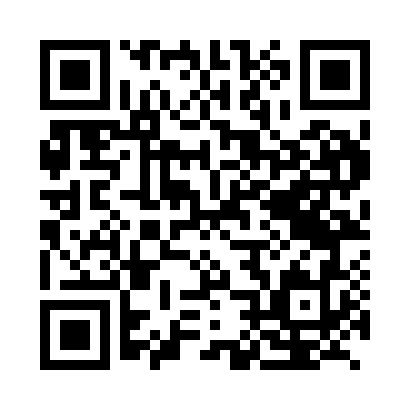 Prayer times for Akana, CongoWed 1 May 2024 - Fri 31 May 2024High Latitude Method: NonePrayer Calculation Method: Muslim World LeagueAsar Calculation Method: ShafiPrayer times provided by https://www.salahtimes.comDateDayFajrSunriseDhuhrAsrMaghribIsha1Wed4:465:5712:003:216:037:102Thu4:465:5712:003:216:037:103Fri4:465:5712:003:216:037:104Sat4:455:5712:003:226:037:105Sun4:455:5712:003:226:037:106Mon4:455:5712:003:226:037:117Tue4:455:5712:003:226:037:118Wed4:455:5712:003:226:037:119Thu4:455:5712:003:226:037:1110Fri4:445:5712:003:226:037:1111Sat4:445:5712:003:236:037:1112Sun4:445:5712:003:236:037:1113Mon4:445:5712:003:236:037:1114Tue4:445:5712:003:236:037:1115Wed4:445:5712:003:236:037:1116Thu4:445:5712:003:236:037:1117Fri4:445:5712:003:236:037:1118Sat4:445:5712:003:246:037:1219Sun4:445:5712:003:246:037:1220Mon4:445:5712:003:246:037:1221Tue4:445:5712:003:246:037:1222Wed4:445:5712:003:246:037:1223Thu4:435:5712:003:246:037:1224Fri4:435:5712:003:256:037:1325Sat4:445:5712:003:256:037:1326Sun4:445:5712:003:256:037:1327Mon4:445:5712:013:256:047:1328Tue4:445:5812:013:256:047:1329Wed4:445:5812:013:266:047:1430Thu4:445:5812:013:266:047:1431Fri4:445:5812:013:266:047:14